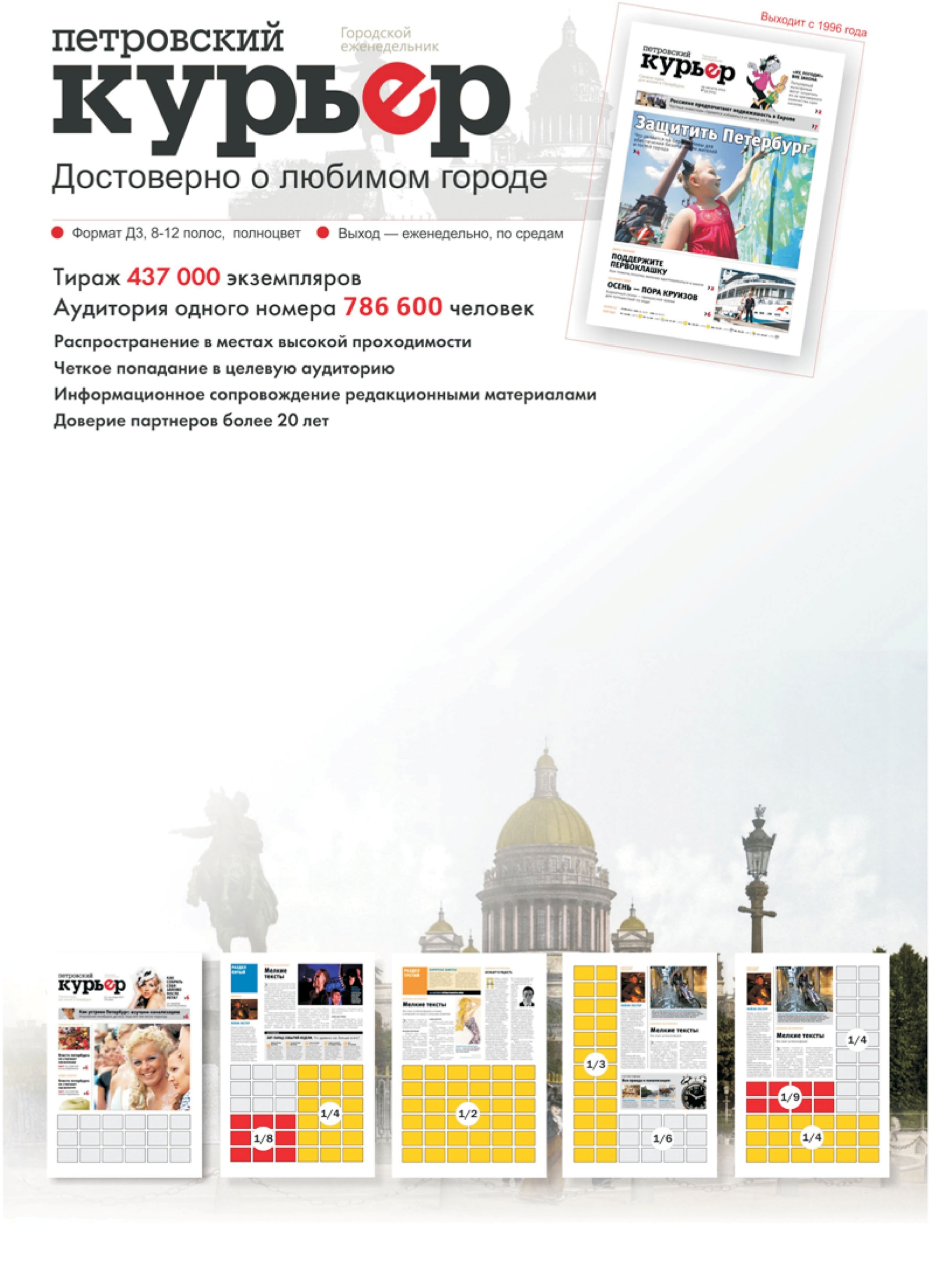 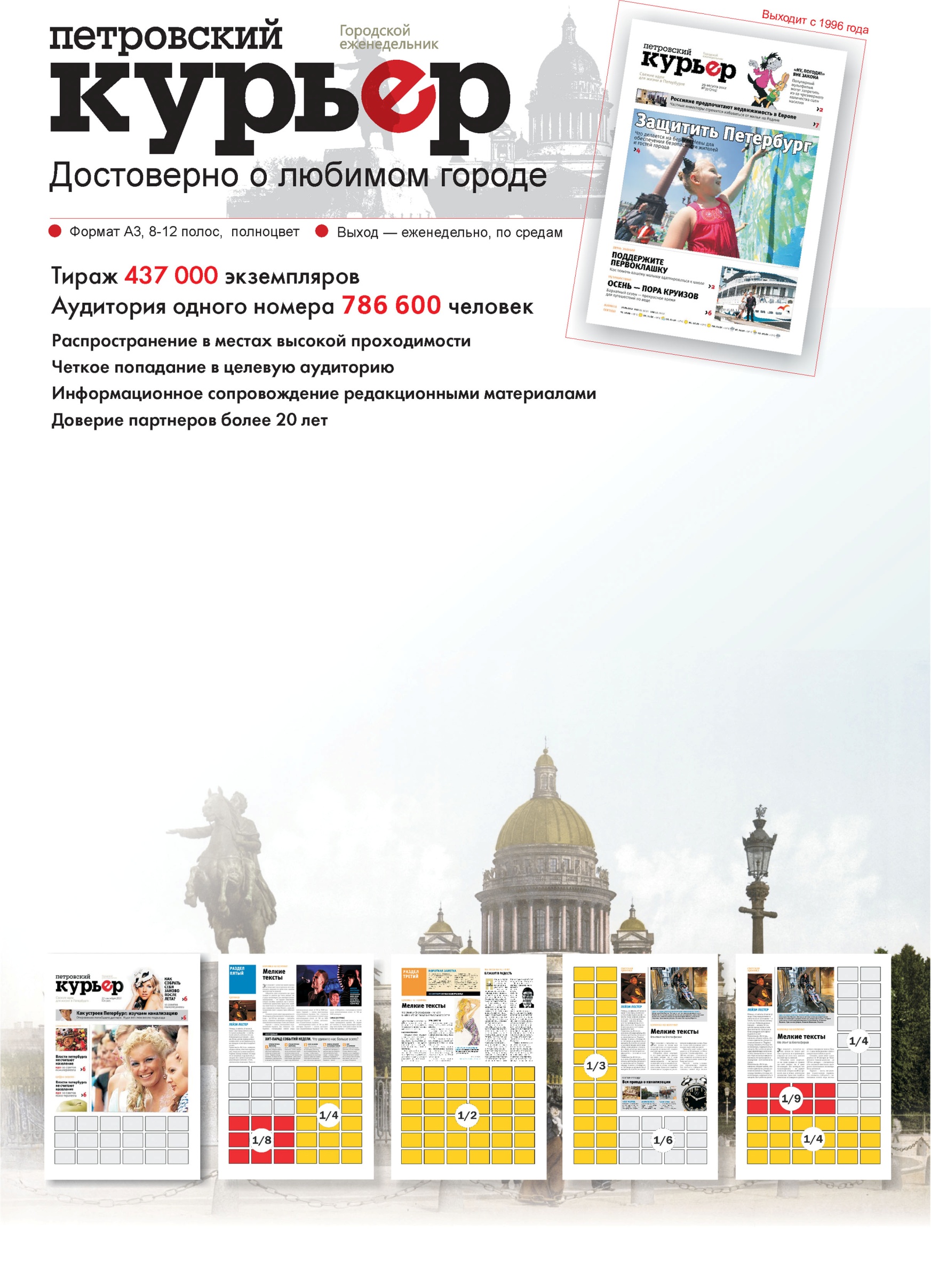               Расценки действуют с 01.03.2017, НДС не облагается.       Телефон рекламного отдела +7(812) 401-66-90                     e-mail: kosinova@kurier-media.ru Размещение на внутренних полосахРазмещение на внутренних полосахРазмещение на внутренних полосахТип модуляРазмер, ммСтоимость в рублях1/7239 х 27,71 540,001/3639 х 59,4 / 82,3 x 27,7 3 080,001/2439 x 91 / 125,4 х 27,74 620,001/1882,3 х 59,46 160,001/1282,3 х 91 / 125,4 x 59,4 9 240,001/9168,6 х 59,412 320,001/8125,4 х 9113 860,001/6125,4 x 154,518 480,001/4 полосы125,4 х 186,2 / 255 х 9127 720,001/3 полосы82,3 х 376,4 / 255 х 122,836 960,001/2 полосы255 х 186,255 440,001 полоса255 х 376,4110 880,00Размещение на обложкеРазмещение на обложкеРазмещение на обложкеПервая полоса 1/3 полосы255 х 122,857 900Последняя полоса 1/2 полосы255 х 186,269 300Последняя полоса 1/3 полосы255 х 122,848 250Последняя полоса 1/4 полосы255 х 9134 650